Manuela Dürr, 			Manuela Dürr – Borer, (Ressort Sport Junioren)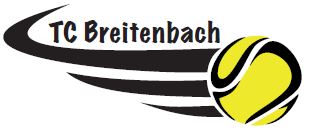   Rohrgasse 23, 4226 Breitenbach, Tel.  061/781‘40’33         Natel:  079/532‘95’20  e-mail: duerrfamily@bluewin.chJunioren-Sommertraining 2018Liebe Juniorinnen, liebe JuniorenIn diesem Jahr bietet der TC Breitenbach wieder ein Sommertraining an bei einem/erJ&S Trainer/innen oder bei den  Clubtrainer/in.Damit wir ausgeglichene Gruppen zusammenstellen können, bin ich auf Eure Flexibilität und Mithilfe angewiesen. Bitte alle möglichen Trainingszeiten angeben. Es ist sehr schwierig auf alle Wünsche einzugehen doch es wird versucht Euch entgegenzukommen.Dauer:			Ab 9. April – 28. September 2018			Während den Sommerferien findet kein Tennisunterricht statt.Trainingszeiten:	          J&S Trainer/innen:		Montag - Freitag  13.00 - 18.00h	          Clubtrainer/in:	Montag - Freitag    8.00 - 18.00hGruppeneinteilung:	:         Die Gruppeneinteilung und Informationen erhaltet Ihr via E-Mail vor 	          Beginn des Sommertrainings.	Ich bitte Euch, das beiliegende Anmeldeformular bis zum 02.03.2018 an mich zu retournieren Wir sind auf ein pünktliches Eintreffen der Anmeldungen angewiesen, damit wir die  Organisation (Gruppeneinteilung, Trainereinteilung) für die neue Saison machen können. Besten Dank im Voraus und viel Spass in der Tennissaison 2018!Juniorenverantwortliche   TC BreitenbachManuela DürrManuela Dürr, 			Manuela Dürr – Borer, (Ressort Sport Junioren)  Rohrgasse 23, 4226 Breitenbach, Tel.  061/781‘40’33         Natel:  079/532‘95’20  e-mail: duerrfamily@bluewin.chAnmeldeformularJunioren-Sommertraining 2018Name:	………………………         Vorname:	……………………………………….Adresse:	………………………………………………………………………………….Tel. Nr.	………………………         Natel	  ……..…………………………………….Email:	……………………… Geburtsdatum:	………………………Ich bin ein Anfänger:  0             Fortgeschritten:  0  Klassierung:………………………………Bemerkungen:  	……………………………………………………………………Ich melde mich für das folgende Angebot an: (Bitte gebt mehrere Gruppenvarianten an! Vielen Dank!……………………………………………………………………………….Ich kann an folgenden Tagen trainieren ( alle möglichen Zeiten angeben ) J&S Trainer/innen:  	 Montag - Freitag von 13.00 - 18.00 hClubtrainer/in:		 Montag - Freitag von 08.00 - 18.00 hDatum: ………………………	Unterschrift Eltern:  ………………………Bitte einsenden oder als E-Mail bis am 02.03.2018 an:                                                                   Manuela Dürr, Rohrgasse 23, 4226 Breitenbach oder duerrfamily@bluewin.chTrainingsangebote 2018Sommertraining mit einem J&S Trainer/in : (1 Stunde)Sommertraining 2017 mit dem Clubtrainer/in: (1 Stunde)( mit Petra Spaar oder Simon Kaufmann )Sommertraining 2017 mit Petra Spaar: (2 Stunden)(Training über 2 Plätze)Informationen:Die Beträge sind alle Pauschal. Kann man das Training nicht besuchen wird die Stunde trotzdem verrechnet!Ausnahme: Bei Unfall ein Arztzeugnis!MontagDienstagMittwochDonnerstagFreitag13.00 - 14.00 h14.00 - 15.00 h15.00 - 16.00 h16.00 - 17.00 h17.00 - 18.00 hAngebotGruppengrössePreis13 – 4 er170.-22 er250.-AngebotGruppengrösseWochenPreis34 er18320.-43 er18420.-52 er18630.-AngebotGruppengrösseWochenPreis64 er18  640.-75 er18  510.-86 er18  430.-